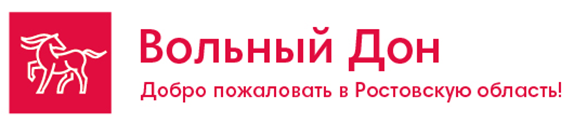 ЖЕМЧУЖИНЫ ТИХОГО ДОНА!Ростов-на-Дону- ст. Старочеркасская-Таганрог-Азов3 дня/2 ночь    Осенние каникулы 2022  Стоимость программы тура:Программа тура:Маринс Парк отель 3 * Ростов – визитная карточка Донского региона. Он находится в центре Ростова-на-Дону, в трех минутах езды от железнодорожного вокзала.  Его шестиэтажное здание стоит прямо на пересечении Буденновского проспекта и Красноармейской улицы. В пешей доступности городской рынок, банки, театры, музеи и Дворец спорта. Прямо перед центральным входом находится удобная транспортная развязка. Она поможет легко и просто добраться до любой точки города на общественном транспорте.       Отель «Старый Ростов 3*»- Гостиница расположена в центре города в непосредственной      близости от речного и железнодорожного вокзалов.        Номерной фонд гостиничного комплекса составляют 136 номеров различных категорий - от стандарта до студии. Все номера отвечают международным стандартам качества гостиничного обслуживания и оборудованы мягкой комфортабельной мебелью, отдельной ванной комнатой, телевизором, холодильником и телефоном.        Стандарт 2-х местный: В номере: две односпальные кровати, прикроватные тумбочки, телефон, тумбочка, телевизор, холодильник. В ванной: туалет, раковина, ванна, средства личной гигиены.         Расчетный час: Время въезда - 12:00 Время выезда - 12:00Интерактивная программа в музее ст. Старочеркасской на выбор (из списка ниже)Менеджер : Аржанова Дарья (863)2441-563  2441-363  268-88-89   E-mail: radugaavto@aaanet.ruв стоимость программы тура включено:в стоимость программы тура не включено:Проживание в гостинице 2 ночиПитание 2 завтрака, 3 обедаТранспортные услуги, включая трансфер ж/д вокзал-отель-ж/д вокзалОбзорные экскурсии по Ростову, Таганрогу, ст. СтарочеркасскойВходные билеты в музеи по программеУслуги музейных экскурсоводов по программеУслуги экскурсовода туроператораБесплатные места преподавателейПитание, не включенное в программу тураЛичные расходы.За доп. плату возможно заказать интерактивное мероприятие (бронируется и оплачивается при заказе тура) размещение, отель10+115+130+340+4«Старый Ростов» 3*-центр города13600 руб.11600 руб.10880 руб10270 руб.«Маринс парк отель-Ростов»3*-центр города14900 руб.12900 руб.12150 руб.11530 руб.1 деньВстреча группы на вокзале. (при заезде группы до 10 часов- завтрак в кафе, стоимость от 350 руб.) Автобусная обзорная экскурсия «Знакомьтесь, Ростов!»  В ходе экскурсии вы полюбуетесь зданиями XIX века - памятниками истории и архитектуры, создателями которых были знаменитые столичные зодчие. Узнаете, где проходила граница между Ростовом и Нахичеванью-на-Дону, почему в донской степи появился армянский город, побываете на главных парадных площадях, знаменитой набережной, сделаете красивые фото на память. Мы покажем Вам только самые главные достопримечательности, только самые красивые кварталы, только самые любимые места отдыха ростовчан. (2,5 часа)Обед в кафе/столовой городаПереезд в ст. Старочеркасскую. (35 км. в пути 40 минут)Пешеходная экскурсия по историческому центру бывшей столицы вольного донского казачества, знакомство с особенностями казачьей архитектуры, укладом жизни и быта казаков. Посещение усадьбы атаманов Ефремовых  - единственный сохранившийся на Дону целостный архитектурный ансамбль XVIII –ХХ вв.; На первом этаже Атаманского дворца расположена выставка "История донского казачества XYI-XX" , на которой представлены уникальные экспонаты быта, культуры и воинской славы донских казаков, на 2 этаже вы познакомитесь с мультимедийным интерактивным макетом «Черкасск – монумент донскому казачеству» По желанию можно заказать интерактивную программу (перечень, описание и стоимость в приложении к программе. длительность 40-60 минут).Осмотр Войскового Воскресенского собора с уникальным иконостасом – старейшего на Дону каменного собора, в основание которого закладывал кирпичи сам Петр I; главной площади с азовскими казачьими трофеями, шатровой колокольни, Петропавловской церкви, в которой был крещен знаменитый донской атаман М.И. Платов.Переезд в Ростов-на-Дону, размещение в отеле.Рабата транспорта 8 часов.2 деньТаганрог -город Антоши Чехонте.Завтрак в отеле. 09:00 – Загородная автобусная экскурсия в г. Таганрог- «Город у моря». (70 км- дорога займет 1,5 часа).Прибытие в город Таганрог –Морской и тёплый Таганрог — торговый центр юга имперской России и родной город Антоши Чехонте, способный очаровать своими красками и неторопливым ритмом жизни. Таганрог был основан Петром I.  Это первый в истории России порт на открытом морском побережье; первая военно-морская база российского флота и первый в истории нашей страны город, выстроенный по регулярному плану. Это наглядный пример неумной энергии человека, с одной стороны, и тихая размеренная жизнь южного города, с другой. Знакомство с городом мы начнем с внешнего осмотра Домика А. П. Чехова, который был открыт в 1926 году. Музей расположен в небольшом флигеле купца А Д. Гнутова. В этом доме родился третий сын Чеховых – Антон. Дальше отправимся к «Лавке Чеховых» (которая работает и в наше время и как музей, и как историческая чайная лавка), посетим Литературный музей им. А. П. Чехова (расположен в здании бывшей мужской классической гимназии, в которой учился писатель). Экспозиция музея представляет собой не только изучение жизни и творчества Антона Павловича Чехова, но и влияние города на его произведения.Обед в кафе города, а затем продолжим знакомство с историко-архитектурной заповедной частью Таганрога. Увидим памятник основателю Таганрога - Петру I, старейшую церковь Таганрога-Свято-Никольский храм, солнечные часы (гномон), каменную лестницу, ведущую к набережной Таганрогского залива Азовского моря. Ну и конечно прогуляемся по великолепной набережной, которая является украшением города и подышим морским воздухом. Возвращение в Ростов-на-Дону. Работа транспорта 7 часов.3 деньАвтобусная загородная экскурсия в Азов- «Азов седой и молодой Освобождение номеров. Выезд на экскурсию в Азов (42 км, в пути 1 час.).Азов – древнейший город донского края - более 900 лет. Азов помнит венецианских купцов, татаро-монгольскую орду, воинов хана Тамерлана, турецких янычар, знаменитые осадные сидения донских казаков, азовские походы Петра 1, которые открыли России выход в Азовское, а затем и Черное моря. Именно с Азова берет начало боевая слава 300-летнего военного флота России. Осмотр исторического центра города, памятников военно-инженерного искусства: крепостные валы и Алексеевские ворота, посещение 2-х музеев: «Порохового погреба ХVIII в.» и Азовского историко-археологического и палеонтологического музея-заповедника, визитной карточкой которого являются скелеты гигантских древних животных: динотерия, трогонтериевые мамонты, единорога (носорога-эласмотерия) и зубра.Обед в кафе.Возвращение в Ростов-на-Дону, трансфер на  ж/д вокзал.Работа транспорта 6 часов.ПрограммаОписаниеВозрастВремяСтоимость«Казачьи игры и забавы»        Участие в бытовых казачьих сценках, информация о традициях воспитания в казачьих семьях, подвижные коллективные забытые игры.        В финале дети получают сертификат, на котором сами поставят две печати Войска Донского.      Угощение чаем с пирогами.до 14 лет1 час300 руб.«Как казаки грамоте учились»   Познавательная интерактивная программа В процессе занятия участники узнают о том, когда и как появились первые учебные заведения на Дону, какую форму носили ученики гимназии, чем они писали, какие предметы изучали (показ уникальных фондовых письменных принадлежностей, мастер класс по письму пером.до 14 лет40 мин150 руб.«Путешествие в казачье прошлое»     Познавательная программа о культуре казачьего быта.В мероприятие входят: знакомство с забытыми предметами обихода и домашней утвари куреней, рассказ об интересных историях, легендах и приметах, связанных с этими раритетами. Программа насыщена интерактивными элементами: бытовые сценки, загадки, конкурсы. до 17 лет40 мин200 руб.«Казаком нужно родиться! Казаком нужно быть!Казаком нужно стать!»   Интерактивное мероприятие на базе выставки « За веру, Дон и Отечество». Проведение Малого казачьего круга, преодоление испытаний, познание  заповедей казаковдо 15 лет40 мин200 руб.«Мир сказок Тихого Дона»   Интерактивная программа.Путешествие в страну донских сказок с показом старинных предметов, упоминаемых в сказках. Игра в «гутарник», демонстрация мультфильма по мотивам донских сказок, групповая игра «Собери пазлы». Инсценировка сказки самими участниками мероприятия.Угощение чаем с пирогами.до 14 лет1,5 часа250 руб.«В поисках клада Степана Разина»   Квест по историческому центру   станицы   Старочеркасской            В рамках  Квеста вы будете иметь возможность  посетить 10  значимых объектов культовой и гражданской архитектуры Старочеркасска и посредством различных заданий, вопросов и ответов, получить полное представление об  истории древней столицы  Войска Донского, узнать  легенды и предания  о народных казачьих героях. ПРАВИЛА1. Формируются группа от 10-х до 20 человек.2. В рамках квеста участники посещают памятники гражданской и культовой архитектуры,  Даниловский  бастион и  выставку «История донского казачества».                                                                                                                                                                                                                               3. Цель квеста:  собрать  4  части карты, на которой указано местонахождение клада Степана Разина.4. Старт  игры начинается на Атаманском подворье,  где ведущий  дает задание и вопросы.5. Финал квеста - сундук с сюрпризом!до 14 лет1, 5 часа300 руб.с чаепитием350 руб.